North Country Spouse’s Club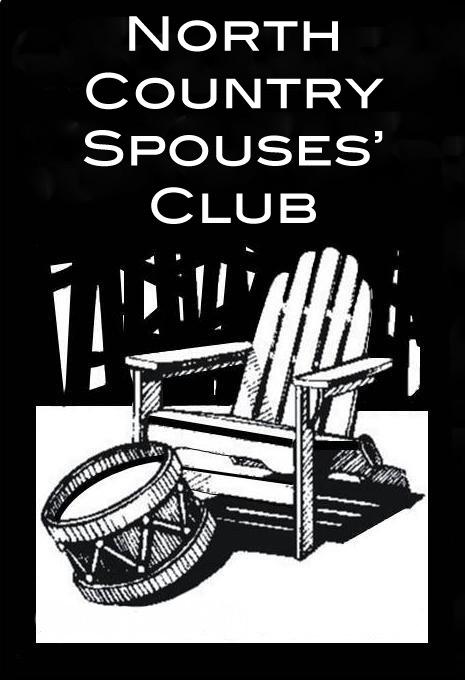 Appointed Board ApplicationWe need YOU!!! Would you like to be part of an altruistic, energetic, and fun-loving group? A group that makes the decisions that keep the NCSC viable and beneficial to the community, but has great camaraderie and fun at the same time? If you answered yes to either of these questions, then the NCSC Appointed Board needs you! We are currently accepting applications for positions on the NCSC Board for 2021-2022. These positions do not require previous board experience. If you have been looking for a way to be involved, this is your opportunity. Job descriptions for each position are available on our website at https://www.northcountryspousesclub.com/board.To submit your completed application or for additional information, please contact Melissa Bell, NCSC Parliamentarian via email: parliamentarianncsc@gmail.com.Position of Interest: ____________________________________Name: ______________________________________________Address: ____________________________________________Email Address: _______________________________________Phone Number: _______________________________________Spouse’s Name and Organization: ________________________Previous Board Experiences/Other Boards Serving on in 2021-2022: __________________________________________________________________________________________________________________________________________________________________Why are you interested in serving on the Appointed Board?______________________________________________________________________________________________________________________________________________________________________________________________________________________________________________________________________________Signature: 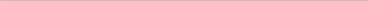 Application Deadline for Appointed Positions: April 2, 2021 